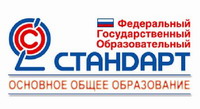 Федеральные государственные образовательные стандарты общего образования        Минпросвещением утверждены обновленные федеральные государственные образовательные стандарты (далее – ФГОС) начального общего и основного общего образования (далее – НОО и ООО соответственно). Обновлённая редакция ФГОС сохраняет принципы вариативности в формировании школами основных образовательных программ начального общего и основного общего образования, а также учёта интересов и возможностей как образовательных организаций, так и их учеников.        Именно с 1 сентября 2022 года начнут действовать обновленные ФГОС в каждой школе, а обучающиеся 1-5 классов в 2022 году будут учиться уже по обновленным ФГОС.Приказ №286 от 31 мая 2021г. Об утверждении федерального  государственного образовательного стандарта начального общего образованияПриказ №287 от 31 мая 2021г. Об утверждении федерального государственного образовательного стандарта основного общего образования	 Примерные рабочие программы по учебным предметам: https://edsoo.ru/Primernie_rabochie_progra.htm  Волгоградская Государственная Академия последипломного образования: https://vgapkro.ru/vnedryaem-obnovlennyj-fgos-noo-ooo/